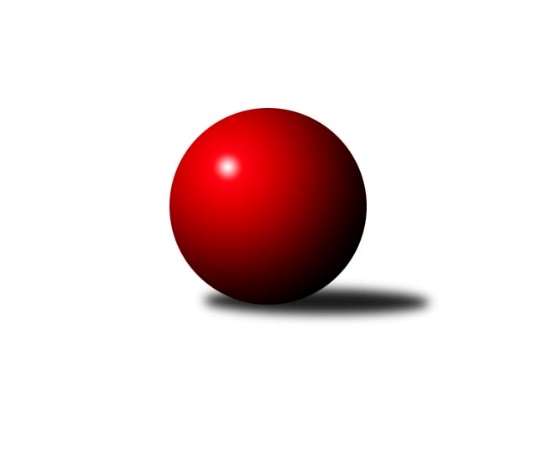 Č.17Ročník 2014/2015	25.5.2024 2. KLM B 2014/2015Statistika 17. kolaTabulka družstev:		družstvo	záp	výh	rem	proh	skore	sety	průměr	body	plné	dorážka	chyby	1.	KK PSJ Jihlava	17	14	1	2	106.0 : 30.0 	(259.5 : 148.5)	3409	29	2243	1167	16.1	2.	TJ Rostex Vyškov ˝A˝	17	10	2	5	80.0 : 56.0 	(236.5 : 171.5)	3333	22	2227	1106	21.5	3.	KK Slovan Rosice	17	10	1	6	82.5 : 53.5 	(215.0 : 193.0)	3303	21	2190	1113	18.2	4.	TJ Třebíč	17	10	0	7	78.0 : 58.0 	(217.0 : 191.0)	3359	20	2213	1146	15	5.	KK Blansko	17	9	1	7	71.5 : 64.5 	(195.5 : 212.5)	3301	19	2196	1105	22.5	6.	KK Zábřeh	17	9	0	8	66.0 : 70.0 	(197.0 : 211.0)	3307	18	2205	1102	21.4	7.	TJ Sokol Vracov	17	7	2	8	64.5 : 71.5 	(194.5 : 213.5)	3325	16	2201	1125	19.8	8.	TJ Sokol Husovice	17	7	0	10	61.0 : 75.0 	(204.5 : 203.5)	3298	14	2204	1095	23	9.	TJ Horní Benešov ˝A˝	17	6	2	9	57.5 : 78.5 	(196.5 : 211.5)	3262	14	2193	1069	26.4	10.	TJ Opava˝A˝	17	5	2	10	51.0 : 85.0 	(192.0 : 216.0)	3288	12	2200	1089	25.8	11.	TJ Spartak Přerov	17	4	3	10	55.0 : 81.0 	(189.0 : 219.0)	3292	11	2196	1096	24.4	12.	Sokol Přemyslovice˝A˝	17	4	0	13	43.0 : 93.0 	(151.0 : 257.0)	3203	8	2174	1028	30.2Tabulka doma:		družstvo	záp	výh	rem	proh	skore	sety	průměr	body	maximum	minimum	1.	KK PSJ Jihlava	9	8	1	0	62.0 : 10.0 	(147.5 : 68.5)	3491	17	3626	3374	2.	TJ Třebíč	9	7	0	2	48.0 : 24.0 	(126.0 : 90.0)	3502	14	3592	3377	3.	KK Blansko	9	6	1	2	47.0 : 25.0 	(117.0 : 99.0)	3427	13	3561	3294	4.	TJ Rostex Vyškov ˝A˝	8	6	0	2	41.0 : 23.0 	(115.0 : 77.0)	3311	12	3358	3243	5.	TJ Horní Benešov ˝A˝	8	5	1	2	37.5 : 26.5 	(101.5 : 90.5)	3246	11	3286	3179	6.	KK Slovan Rosice	9	5	1	3	47.5 : 24.5 	(117.5 : 98.5)	3362	11	3463	3210	7.	KK Zábřeh	8	5	0	3	34.0 : 30.0 	(95.5 : 96.5)	3283	10	3337	3206	8.	TJ Sokol Vracov	9	4	2	3	38.0 : 34.0 	(108.0 : 108.0)	3307	10	3393	3111	9.	TJ Opava˝A˝	9	4	0	5	31.0 : 41.0 	(100.5 : 115.5)	3246	8	3372	3098	10.	TJ Sokol Husovice	8	3	0	5	30.0 : 34.0 	(95.5 : 96.5)	3294	6	3341	3247	11.	TJ Spartak Přerov	8	2	1	5	27.0 : 37.0 	(92.0 : 100.0)	3278	5	3368	3186	12.	Sokol Přemyslovice˝A˝	8	2	0	6	21.0 : 43.0 	(76.0 : 116.0)	3132	4	3283	3037Tabulka venku:		družstvo	záp	výh	rem	proh	skore	sety	průměr	body	maximum	minimum	1.	KK PSJ Jihlava	8	6	0	2	44.0 : 20.0 	(112.0 : 80.0)	3399	12	3607	3229	2.	KK Slovan Rosice	8	5	0	3	35.0 : 29.0 	(97.5 : 94.5)	3296	10	3415	3120	3.	TJ Rostex Vyškov ˝A˝	9	4	2	3	39.0 : 33.0 	(121.5 : 94.5)	3336	10	3462	3243	4.	KK Zábřeh	9	4	0	5	32.0 : 40.0 	(101.5 : 114.5)	3310	8	3441	3165	5.	TJ Sokol Husovice	9	4	0	5	31.0 : 41.0 	(109.0 : 107.0)	3299	8	3455	3161	6.	TJ Třebíč	8	3	0	5	30.0 : 34.0 	(91.0 : 101.0)	3341	6	3460	3226	7.	TJ Sokol Vracov	8	3	0	5	26.5 : 37.5 	(86.5 : 105.5)	3327	6	3447	3245	8.	KK Blansko	8	3	0	5	24.5 : 39.5 	(78.5 : 113.5)	3285	6	3424	3180	9.	TJ Spartak Přerov	9	2	2	5	28.0 : 44.0 	(97.0 : 119.0)	3294	6	3388	3178	10.	TJ Opava˝A˝	8	1	2	5	20.0 : 44.0 	(91.5 : 100.5)	3294	4	3382	3205	11.	Sokol Přemyslovice˝A˝	9	2	0	7	22.0 : 50.0 	(75.0 : 141.0)	3210	4	3298	3138	12.	TJ Horní Benešov ˝A˝	9	1	1	7	20.0 : 52.0 	(95.0 : 121.0)	3264	3	3397	3110Tabulka podzimní části:		družstvo	záp	výh	rem	proh	skore	sety	průměr	body	doma	venku	1.	KK PSJ Jihlava	12	11	0	1	79.0 : 17.0 	(192.5 : 95.5)	3447	22 	6 	0 	0 	5 	0 	1	2.	TJ Třebíč	12	8	0	4	59.0 : 37.0 	(162.0 : 126.0)	3397	16 	5 	0 	1 	3 	0 	3	3.	KK Slovan Rosice	12	7	1	4	59.5 : 36.5 	(157.5 : 130.5)	3342	15 	3 	1 	2 	4 	0 	2	4.	TJ Sokol Vracov	12	7	1	4	52.5 : 43.5 	(148.5 : 139.5)	3304	15 	4 	1 	1 	3 	0 	3	5.	TJ Rostex Vyškov ˝A˝	12	6	2	4	56.0 : 40.0 	(168.0 : 120.0)	3311	14 	4 	0 	2 	2 	2 	2	6.	KK Blansko	12	6	1	5	47.5 : 48.5 	(130.5 : 157.5)	3334	13 	3 	1 	2 	3 	0 	3	7.	TJ Sokol Husovice	12	6	0	6	48.0 : 48.0 	(150.0 : 138.0)	3315	12 	3 	0 	3 	3 	0 	3	8.	KK Zábřeh	12	5	0	7	43.0 : 53.0 	(134.5 : 153.5)	3314	10 	3 	0 	3 	2 	0 	4	9.	TJ Horní Benešov ˝A˝	12	4	2	6	40.5 : 55.5 	(133.0 : 155.0)	3268	10 	4 	1 	1 	0 	1 	5	10.	TJ Opava˝A˝	12	3	1	8	31.0 : 65.0 	(126.0 : 162.0)	3278	7 	2 	0 	4 	1 	1 	4	11.	Sokol Přemyslovice˝A˝	12	3	0	9	29.0 : 67.0 	(102.5 : 185.5)	3200	6 	2 	0 	4 	1 	0 	5	12.	TJ Spartak Přerov	12	1	2	9	31.0 : 65.0 	(123.0 : 165.0)	3298	4 	0 	1 	5 	1 	1 	4Tabulka jarní části:		družstvo	záp	výh	rem	proh	skore	sety	průměr	body	doma	venku	1.	TJ Rostex Vyškov ˝A˝	5	4	0	1	24.0 : 16.0 	(68.5 : 51.5)	3364	8 	2 	0 	0 	2 	0 	1 	2.	KK Zábřeh	5	4	0	1	23.0 : 17.0 	(62.5 : 57.5)	3296	8 	2 	0 	0 	2 	0 	1 	3.	KK PSJ Jihlava	5	3	1	1	27.0 : 13.0 	(67.0 : 53.0)	3348	7 	2 	1 	0 	1 	0 	1 	4.	TJ Spartak Přerov	5	3	1	1	24.0 : 16.0 	(66.0 : 54.0)	3270	7 	2 	0 	0 	1 	1 	1 	5.	KK Blansko	5	3	0	2	24.0 : 16.0 	(65.0 : 55.0)	3265	6 	3 	0 	0 	0 	0 	2 	6.	KK Slovan Rosice	5	3	0	2	23.0 : 17.0 	(57.5 : 62.5)	3231	6 	2 	0 	1 	1 	0 	1 	7.	TJ Opava˝A˝	5	2	1	2	20.0 : 20.0 	(66.0 : 54.0)	3303	5 	2 	0 	1 	0 	1 	1 	8.	TJ Třebíč	5	2	0	3	19.0 : 21.0 	(55.0 : 65.0)	3310	4 	2 	0 	1 	0 	0 	2 	9.	TJ Horní Benešov ˝A˝	5	2	0	3	17.0 : 23.0 	(63.5 : 56.5)	3247	4 	1 	0 	1 	1 	0 	2 	10.	Sokol Přemyslovice˝A˝	5	1	0	4	14.0 : 26.0 	(48.5 : 71.5)	3187	2 	0 	0 	2 	1 	0 	2 	11.	TJ Sokol Husovice	5	1	0	4	13.0 : 27.0 	(54.5 : 65.5)	3264	2 	0 	0 	2 	1 	0 	2 	12.	TJ Sokol Vracov	5	0	1	4	12.0 : 28.0 	(46.0 : 74.0)	3357	1 	0 	1 	2 	0 	0 	2 Zisk bodů pro družstvo:		jméno hráče	družstvo	body	zápasy	v %	dílčí body	sety	v %	1.	Tomáš Valík 	KK PSJ Jihlava 	16	/	17	(94%)	48	/	68	(71%)	2.	Stanislav Partl 	KK PSJ Jihlava 	15	/	16	(94%)	51.5	/	64	(80%)	3.	Daniel Braun 	KK PSJ Jihlava 	14	/	17	(82%)	46	/	68	(68%)	4.	Václav Rychtařík ml.	KK PSJ Jihlava 	14	/	17	(82%)	44.5	/	68	(65%)	5.	Milan Kanda 	TJ Spartak Přerov 	13	/	16	(81%)	39	/	64	(61%)	6.	Petr Pevný 	TJ Rostex Vyškov ˝A˝ 	12	/	17	(71%)	49.5	/	68	(73%)	7.	Tomaš Žižlavský 	TJ Sokol Husovice 	12	/	17	(71%)	44	/	68	(65%)	8.	Jiří Partl 	KK PSJ Jihlava 	12	/	17	(71%)	36	/	68	(53%)	9.	Petr Polanský 	TJ Sokol Vracov 	12	/	17	(71%)	32.5	/	68	(48%)	10.	Adam Palko 	KK Slovan Rosice 	11	/	13	(85%)	33.5	/	52	(64%)	11.	Tomáš Procházka 	TJ Rostex Vyškov ˝A˝ 	11	/	15	(73%)	38	/	60	(63%)	12.	Jiří Axman st.	KK Slovan Rosice 	11	/	15	(73%)	32.5	/	60	(54%)	13.	Jiří Trávníček 	TJ Rostex Vyškov ˝A˝ 	11	/	17	(65%)	44	/	68	(65%)	14.	Jan Machálek ml. ml.	TJ Sokol Husovice 	11	/	17	(65%)	36.5	/	68	(54%)	15.	Josef Touš 	KK Zábřeh 	11	/	17	(65%)	36	/	68	(53%)	16.	Robert Pevný 	TJ Třebíč 	10	/	14	(71%)	35	/	56	(63%)	17.	Václav Rypel 	TJ Třebíč 	10	/	14	(71%)	35	/	56	(63%)	18.	Jiří Zemek 	KK Slovan Rosice 	10	/	15	(67%)	31.5	/	60	(53%)	19.	Petr Bracek 	TJ Opava˝A˝ 	10	/	16	(63%)	34	/	64	(53%)	20.	Martin Honc 	KK Blansko  	10	/	16	(63%)	33	/	64	(52%)	21.	Jan Dobeš 	TJ Třebíč 	10	/	17	(59%)	41	/	68	(60%)	22.	Milan Vaněk 	TJ Opava˝A˝ 	9	/	15	(60%)	36	/	60	(60%)	23.	Jan Machálek st.	TJ Sokol Husovice 	9	/	15	(60%)	35.5	/	60	(59%)	24.	Dalibor Matyáš 	KK Slovan Rosice 	9	/	16	(56%)	35	/	64	(55%)	25.	Jiří Mikoláš 	TJ Třebíč 	9	/	16	(56%)	31.5	/	64	(49%)	26.	Jan Tužil 	TJ Sokol Vracov 	9	/	17	(53%)	37.5	/	68	(55%)	27.	Zdeněk Švub 	KK Zábřeh 	9	/	17	(53%)	34	/	68	(50%)	28.	Jiří Zezulka st. 	Sokol Přemyslovice˝A˝ 	9	/	17	(53%)	28	/	68	(41%)	29.	Martin Procházka 	KK Blansko  	8	/	11	(73%)	28.5	/	44	(65%)	30.	Josef Sitta 	KK Zábřeh 	8	/	15	(53%)	36	/	60	(60%)	31.	Ivo Fabík 	KK Slovan Rosice 	8	/	15	(53%)	30.5	/	60	(51%)	32.	Petr Dobeš ml.	TJ Třebíč 	8	/	15	(53%)	26	/	60	(43%)	33.	Marek Hynar 	TJ Opava˝A˝ 	8	/	16	(50%)	35	/	64	(55%)	34.	Luděk Rychlovský 	TJ Rostex Vyškov ˝A˝ 	8	/	17	(47%)	38.5	/	68	(57%)	35.	Kamil Kubeša 	TJ Horní Benešov ˝A˝ 	8	/	17	(47%)	33.5	/	68	(49%)	36.	Petr Michálek 	KK Blansko  	7	/	12	(58%)	23	/	48	(48%)	37.	Jaromír Čapek 	TJ Rostex Vyškov ˝A˝ 	7	/	13	(54%)	25	/	52	(48%)	38.	Tomáš Kordula 	TJ Sokol Vracov 	7	/	14	(50%)	29.5	/	56	(53%)	39.	Michal Hrdlička 	KK Slovan Rosice 	7	/	14	(50%)	24.5	/	56	(44%)	40.	Vladislav Pečinka 	TJ Horní Benešov ˝A˝ 	7	/	15	(47%)	27.5	/	60	(46%)	41.	Petr Havíř 	KK Blansko  	7	/	16	(44%)	30	/	64	(47%)	42.	Jaromír Hendrych ml. 	TJ Horní Benešov ˝A˝ 	7	/	17	(41%)	34	/	68	(50%)	43.	Jakub Flek 	KK Blansko  	7	/	17	(41%)	31.5	/	68	(46%)	44.	Miroslav Petřek ml.	TJ Horní Benešov ˝A˝ 	7	/	17	(41%)	29.5	/	68	(43%)	45.	Jiří Flídr 	KK Zábřeh 	7	/	17	(41%)	29	/	68	(43%)	46.	Petr Streubel st.	KK Slovan Rosice 	6.5	/	13	(50%)	26.5	/	52	(51%)	47.	Roman Flek 	KK Blansko  	6.5	/	17	(38%)	25	/	68	(37%)	48.	Vojtěch Jurníček 	Sokol Přemyslovice˝A˝ 	6	/	14	(43%)	21.5	/	56	(38%)	49.	Petr Hendrych 	TJ Opava˝A˝ 	6	/	15	(40%)	29	/	60	(48%)	50.	Marian Hošek 	TJ Spartak Přerov 	6	/	15	(40%)	28.5	/	60	(48%)	51.	Jaroslav Krejčí 	TJ Spartak Přerov 	6	/	15	(40%)	27.5	/	60	(46%)	52.	Milan Zezulka 	Sokol Přemyslovice˝A˝ 	6	/	15	(40%)	24	/	60	(40%)	53.	František Svoboda 	TJ Sokol Vracov 	6	/	16	(38%)	30	/	64	(47%)	54.	Zdeněk Černý 	TJ Horní Benešov ˝A˝ 	5.5	/	17	(32%)	32	/	68	(47%)	55.	Filip Kordula 	TJ Sokol Vracov 	5.5	/	17	(32%)	26	/	68	(38%)	56.	Zbyněk Černý 	TJ Horní Benešov ˝A˝ 	5	/	6	(83%)	15.5	/	24	(65%)	57.	Kamil Nestrojil 	TJ Třebíč 	5	/	9	(56%)	20	/	36	(56%)	58.	Eduard Varga 	TJ Rostex Vyškov ˝A˝ 	5	/	13	(38%)	28	/	52	(54%)	59.	Martin Marek 	TJ Opava˝A˝ 	5	/	13	(38%)	22.5	/	52	(43%)	60.	Jakub Hnát 	TJ Sokol Husovice 	5	/	13	(38%)	22	/	52	(42%)	61.	David Plšek 	TJ Sokol Husovice 	5	/	15	(33%)	29.5	/	60	(49%)	62.	Pavel Polanský ml. ml.	TJ Sokol Vracov 	5	/	16	(31%)	28	/	64	(44%)	63.	Miroslav Vejtasa 	TJ Sokol Husovice 	5	/	16	(31%)	27	/	64	(42%)	64.	Petr Vácha 	TJ Spartak Přerov 	4	/	6	(67%)	13	/	24	(54%)	65.	Marek Ollinger 	KK Zábřeh 	4	/	8	(50%)	19	/	32	(59%)	66.	Michal Albrecht 	KK Zábřeh 	4	/	8	(50%)	17.5	/	32	(55%)	67.	Roman Goldemund 	TJ Spartak Přerov 	4	/	11	(36%)	15	/	44	(34%)	68.	Jiří Ouhel 	KK PSJ Jihlava 	4	/	12	(33%)	20.5	/	48	(43%)	69.	Jakub Pleban 	TJ Spartak Přerov 	4	/	13	(31%)	21	/	52	(40%)	70.	Petr Pavelka ml 	TJ Spartak Přerov 	4	/	15	(27%)	24.5	/	60	(41%)	71.	Eduard Tomek 	Sokol Přemyslovice˝A˝ 	4	/	16	(25%)	24.5	/	64	(38%)	72.	Radek Grulich 	Sokol Přemyslovice˝A˝ 	4	/	16	(25%)	18.5	/	64	(29%)	73.	Roman Porubský 	KK Blansko  	3	/	4	(75%)	9.5	/	16	(59%)	74.	Jakub Zdražil 	KK PSJ Jihlava 	3	/	5	(60%)	12	/	20	(60%)	75.	Martin Myška 	TJ Třebíč 	3	/	5	(60%)	10	/	20	(50%)	76.	František Caha 	TJ Třebíč 	3	/	8	(38%)	15	/	32	(47%)	77.	Zdeněk Peč 	Sokol Přemyslovice˝A˝ 	3	/	10	(30%)	15.5	/	40	(39%)	78.	Tomáš Dražil 	KK Zábřeh 	2	/	2	(100%)	4	/	8	(50%)	79.	Tomáš Sasín 	TJ Sokol Vracov 	2	/	3	(67%)	8.5	/	12	(71%)	80.	Miroslav Flek 	KK Blansko  	2	/	5	(40%)	10.5	/	20	(53%)	81.	Bedřich Pluhař 	TJ Opava˝A˝ 	2	/	10	(20%)	16.5	/	40	(41%)	82.	Petr Kozák 	TJ Horní Benešov ˝A˝ 	1	/	1	(100%)	3	/	4	(75%)	83.	Jiří Divila ml. 	TJ Spartak Přerov 	1	/	1	(100%)	3	/	4	(75%)	84.	Miroslav Ondrouch 	Sokol Přemyslovice˝A˝ 	1	/	1	(100%)	2	/	4	(50%)	85.	Kamil Bednář 	TJ Rostex Vyškov ˝A˝ 	1	/	2	(50%)	6	/	8	(75%)	86.	Vlastimil Skopalík 	TJ Horní Benešov ˝A˝ 	1	/	2	(50%)	5	/	8	(63%)	87.	Petr Rak 	TJ Horní Benešov ˝A˝ 	1	/	2	(50%)	4	/	8	(50%)	88.	Radim Pliska 	KK Blansko  	1	/	2	(50%)	3.5	/	8	(44%)	89.	David Janušík 	TJ Spartak Přerov 	1	/	3	(33%)	6.5	/	12	(54%)	90.	Petr Dankovič ml. 	TJ Horní Benešov ˝A˝ 	1	/	3	(33%)	6	/	12	(50%)	91.	Jiří Michálek 	KK Zábřeh 	1	/	3	(33%)	6	/	12	(50%)	92.	Vladimír Mánek 	TJ Spartak Přerov 	1	/	3	(33%)	5	/	12	(42%)	93.	Václav Švub 	KK Zábřeh 	1	/	3	(33%)	4	/	12	(33%)	94.	Tomáš Vejmola 	TJ Rostex Vyškov ˝A˝ 	1	/	5	(20%)	6.5	/	20	(33%)	95.	Jan Sedláček 	Sokol Přemyslovice˝A˝ 	1	/	9	(11%)	12	/	36	(33%)	96.	Milan Jahn 	TJ Opava˝A˝ 	1	/	11	(9%)	13	/	44	(30%)	97.	Milan Šula 	KK Zábřeh 	0	/	1	(0%)	2	/	4	(50%)	98.	Martin Kuběna 	TJ Sokol Husovice 	0	/	1	(0%)	2	/	4	(50%)	99.	Michal Blažek 	TJ Opava˝A˝ 	0	/	1	(0%)	2	/	4	(50%)	100.	Vojtěch Venclík 	TJ Spartak Přerov 	0	/	1	(0%)	2	/	4	(50%)	101.	Radim Máca 	TJ Sokol Husovice 	0	/	1	(0%)	2	/	4	(50%)	102.	Vítěslav Nejedlík 	TJ Sokol Vracov 	0	/	1	(0%)	1.5	/	4	(38%)	103.	Zdeněk Grulich 	Sokol Přemyslovice˝A˝ 	0	/	1	(0%)	1	/	4	(25%)	104.	Zdeněk Macháček ml 	TJ Spartak Přerov 	0	/	1	(0%)	1	/	4	(25%)	105.	Mojmír Novotný 	TJ Třebíč 	0	/	1	(0%)	1	/	4	(25%)	106.	Maciej Basista 	TJ Opava˝A˝ 	0	/	1	(0%)	1	/	4	(25%)	107.	Michal Rašťák 	TJ Horní Benešov ˝A˝ 	0	/	1	(0%)	1	/	4	(25%)	108.	Martin Cihlář 	KK Blansko  	0	/	1	(0%)	1	/	4	(25%)	109.	Miloslav Krejčí 	TJ Rostex Vyškov ˝A˝ 	0	/	1	(0%)	1	/	4	(25%)	110.	Radim Pešl 	TJ Sokol Vracov 	0	/	1	(0%)	1	/	4	(25%)	111.	Bohuslav Čuba 	TJ Horní Benešov ˝A˝ 	0	/	1	(0%)	0	/	4	(0%)	112.	Jan Večerka 	TJ Rostex Vyškov ˝A˝ 	0	/	1	(0%)	0	/	4	(0%)	113.	Karel Uhlíř 	TJ Třebíč 	0	/	1	(0%)	0	/	4	(0%)	114.	Ladislav Musil 	KK Blansko  	0	/	1	(0%)	0	/	4	(0%)	115.	Luděk Zeman 	TJ Horní Benešov ˝A˝ 	0	/	2	(0%)	4	/	8	(50%)	116.	Pavel Močár 	Sokol Přemyslovice˝A˝ 	0	/	2	(0%)	2	/	8	(25%)	117.	Josef Matušek 	TJ Opava˝A˝ 	0	/	2	(0%)	2	/	8	(25%)	118.	Lukáš Horňák 	KK Zábřeh 	0	/	10	(0%)	7.5	/	40	(19%)Průměry na kuželnách:		kuželna	průměr	plné	dorážka	chyby	výkon na hráče	1.	TJ Třebíč, 1-4	3457	2271	1185	17.4	(576.3)	2.	KK PSJ Jihlava, 1-4	3405	2243	1161	20.6	(567.5)	3.	KK Blansko, 1-6	3394	2262	1131	24.3	(565.8)	4.	KK Slovan Rosice, 1-4	3329	2224	1104	22.6	(554.9)	5.	TJ Spartak Přerov, 1-6	3308	2193	1114	21.9	(551.4)	6.	TJ Sokol Vracov, 1-6	3305	2199	1105	20.4	(550.9)	7.	TJ Sokol Husovice, 1-4	3300	2203	1097	23.3	(550.1)	8.	KK Vyškov, 1-4	3280	2196	1084	21.8	(546.7)	9.	TJ Opava, 1-4	3269	2181	1088	24.3	(545.0)	10.	KK Zábřeh, 1-4	3269	2168	1100	20.1	(544.9)	11.	 Horní Benešov, 1-4	3243	2175	1068	24.9	(540.7)	12.	Sokol Přemyslovice, 1-4	3183	2127	1056	22.9	(530.6)Nejlepší výkony na kuželnách:TJ Třebíč, 1-4KK PSJ Jihlava	3607	12. kolo	Petr Dobeš ml.	TJ Třebíč	664	7. koloTJ Třebíč	3592	11. kolo	Kamil Nestrojil 	TJ Třebíč	631	11. koloTJ Třebíč	3578	3. kolo	Stanislav Partl 	KK PSJ Jihlava	626	12. koloTJ Třebíč	3543	7. kolo	Václav Rychtařík ml.	KK PSJ Jihlava	626	12. koloTJ Třebíč	3509	15. kolo	Robert Pevný 	TJ Třebíč	625	12. koloTJ Třebíč	3493	12. kolo	Václav Rypel 	TJ Třebíč	624	11. koloTJ Třebíč	3490	5. kolo	Václav Rypel 	TJ Třebíč	623	12. koloTJ Třebíč	3475	9. kolo	Marek Hynar 	TJ Opava˝A˝	622	3. koloTJ Rostex Vyškov ˝A˝	3462	17. kolo	Robert Pevný 	TJ Třebíč	617	3. koloTJ Třebíč	3462	13. kolo	Jan Dobeš 	TJ Třebíč	610	11. koloKK PSJ Jihlava, 1-4KK PSJ Jihlava	3626	15. kolo	Tomáš Valík 	KK PSJ Jihlava	629	3. koloKK PSJ Jihlava	3531	3. kolo	Tomáš Valík 	KK PSJ Jihlava	627	15. koloKK PSJ Jihlava	3513	9. kolo	Jakub Zdražil 	KK PSJ Jihlava	626	3. koloKK PSJ Jihlava	3511	1. kolo	Tomáš Valík 	KK PSJ Jihlava	623	1. koloKK PSJ Jihlava	3504	7. kolo	Stanislav Partl 	KK PSJ Jihlava	620	1. koloKK PSJ Jihlava	3474	5. kolo	Daniel Braun 	KK PSJ Jihlava	619	15. koloKK PSJ Jihlava	3445	13. kolo	Daniel Braun 	KK PSJ Jihlava	617	13. koloKK PSJ Jihlava	3444	11. kolo	Stanislav Partl 	KK PSJ Jihlava	615	15. koloTJ Třebíč	3421	1. kolo	Daniel Braun 	KK PSJ Jihlava	612	9. koloTJ Spartak Přerov	3385	17. kolo	Jiří Partl 	KK PSJ Jihlava	607	5. koloKK Blansko, 1-6KK Blansko 	3561	5. kolo	Martin Procházka 	KK Blansko 	631	9. koloKK Blansko 	3507	9. kolo	Roman Porubský 	KK Blansko 	627	17. koloKK Blansko 	3475	10. kolo	Josef Sitta 	KK Zábřeh	622	3. koloTJ Sokol Husovice	3455	7. kolo	Martin Procházka 	KK Blansko 	619	5. koloKK Blansko 	3442	13. kolo	Roman Porubský 	KK Blansko 	613	15. koloKK Blansko 	3430	15. kolo	Daniel Braun 	KK PSJ Jihlava	610	10. koloKK Blansko 	3422	17. kolo	Roman Flek 	KK Blansko 	609	9. koloKK PSJ Jihlava	3414	10. kolo	Petr Havíř 	KK Blansko 	604	5. koloKK Zábřeh	3406	3. kolo	Martin Procházka 	KK Blansko 	602	10. koloTJ Sokol Vracov	3390	13. kolo	Petr Havíř 	KK Blansko 	599	13. koloKK Slovan Rosice, 1-4KK Slovan Rosice	3463	15. kolo	Petr Dobeš ml.	TJ Třebíč	632	10. koloTJ Třebíč	3460	10. kolo	Dalibor Matyáš 	KK Slovan Rosice	613	15. koloKK Slovan Rosice	3437	7. kolo	Michal Hrdlička 	KK Slovan Rosice	611	7. koloKK Blansko 	3424	8. kolo	Michal Hrdlička 	KK Slovan Rosice	609	15. koloKK Slovan Rosice	3409	8. kolo	Jiří Zemek 	KK Slovan Rosice	607	1. koloKK Slovan Rosice	3405	1. kolo	Luděk Rychlovský 	TJ Rostex Vyškov ˝A˝	603	3. koloKK Slovan Rosice	3395	17. kolo	Dalibor Matyáš 	KK Slovan Rosice	597	17. koloTJ Rostex Vyškov ˝A˝	3362	3. kolo	Dalibor Matyáš 	KK Slovan Rosice	597	10. koloKK Slovan Rosice	3329	5. kolo	Petr Havíř 	KK Blansko 	597	8. koloTJ Sokol Husovice	3321	17. kolo	David Plšek 	TJ Sokol Husovice	595	17. koloTJ Spartak Přerov, 1-6KK PSJ Jihlava	3489	6. kolo	Stanislav Partl 	KK PSJ Jihlava	612	6. koloKK Zábřeh	3441	10. kolo	Milan Kanda 	TJ Spartak Přerov	602	16. koloKK Slovan Rosice	3415	4. kolo	Ivo Fabík 	KK Slovan Rosice	602	4. koloTJ Horní Benešov ˝A˝	3397	1. kolo	Daniel Braun 	KK PSJ Jihlava	597	6. koloTJ Spartak Přerov	3368	10. kolo	Tomáš Valík 	KK PSJ Jihlava	594	6. koloTJ Spartak Přerov	3344	1. kolo	Milan Kanda 	TJ Spartak Přerov	593	10. koloTJ Opava˝A˝	3338	8. kolo	Marek Ollinger 	KK Zábřeh	593	10. koloSokol Přemyslovice˝A˝	3286	2. kolo	Zdeněk Peč 	Sokol Přemyslovice˝A˝	591	2. koloTJ Spartak Přerov	3285	16. kolo	Josef Sitta 	KK Zábřeh	590	10. koloTJ Spartak Přerov	3281	4. kolo	Kamil Kubeša 	TJ Horní Benešov ˝A˝	590	1. koloTJ Sokol Vracov, 1-6TJ Sokol Vracov	3393	4. kolo	Martin Procházka 	KK Blansko 	602	2. koloTJ Sokol Vracov	3376	12. kolo	František Svoboda 	TJ Sokol Vracov	601	4. koloKK Blansko 	3356	2. kolo	Petr Pavelka ml 	TJ Spartak Přerov	599	9. koloTJ Sokol Vracov	3352	11. kolo	Zdeněk Švub 	KK Zábřeh	598	7. koloTJ Třebíč	3343	4. kolo	Jan Tužil 	TJ Sokol Vracov	593	4. koloTJ Sokol Vracov	3337	16. kolo	Jan Machálek st.	TJ Sokol Husovice	593	11. koloKK PSJ Jihlava	3332	14. kolo	Jan Tužil 	TJ Sokol Vracov	591	9. koloTJ Sokol Vracov	3328	7. kolo	Tomáš Sasín 	TJ Sokol Vracov	591	4. koloTJ Opava˝A˝	3318	16. kolo	Petr Bracek 	TJ Opava˝A˝	590	16. koloTJ Sokol Vracov	3318	9. kolo	Jan Tužil 	TJ Sokol Vracov	588	2. koloTJ Sokol Husovice, 1-4KK PSJ Jihlava	3399	8. kolo	Daniel Braun 	KK PSJ Jihlava	624	8. koloKK Slovan Rosice	3358	6. kolo	Tomaš Žižlavský 	TJ Sokol Husovice	604	6. koloTJ Rostex Vyškov ˝A˝	3353	13. kolo	Petr Pevný 	TJ Rostex Vyškov ˝A˝	590	13. koloTJ Sokol Husovice	3341	6. kolo	Jakub Hnát 	TJ Sokol Husovice	589	6. koloTJ Sokol Husovice	3317	1. kolo	Jan Machálek st.	TJ Sokol Husovice	585	1. koloTJ Sokol Husovice	3312	10. kolo	Josef Touš 	KK Zábřeh	581	1. koloTJ Spartak Přerov	3302	3. kolo	Milan Zezulka 	Sokol Přemyslovice˝A˝	581	15. koloTJ Sokol Husovice	3299	8. kolo	Tomaš Žižlavský 	TJ Sokol Husovice	580	8. koloSokol Přemyslovice˝A˝	3298	15. kolo	Tomaš Žižlavský 	TJ Sokol Husovice	580	3. koloTJ Sokol Husovice	3290	15. kolo	Jan Machálek ml. ml.	TJ Sokol Husovice	578	8. koloKK Vyškov, 1-4TJ Rostex Vyškov ˝A˝	3358	12. kolo	Jiří Trávníček 	TJ Rostex Vyškov ˝A˝	602	11. koloTJ Rostex Vyškov ˝A˝	3353	11. kolo	Petr Pevný 	TJ Rostex Vyškov ˝A˝	594	12. koloKK Blansko 	3353	4. kolo	Luděk Rychlovský 	TJ Rostex Vyškov ˝A˝	590	8. koloTJ Rostex Vyškov ˝A˝	3344	2. kolo	Petr Pevný 	TJ Rostex Vyškov ˝A˝	590	16. koloTJ Rostex Vyškov ˝A˝	3337	16. kolo	Petr Pevný 	TJ Rostex Vyškov ˝A˝	589	11. koloTJ Sokol Vracov	3337	8. kolo	Jiří Mikoláš 	TJ Třebíč	589	6. koloTJ Rostex Vyškov ˝A˝	3323	6. kolo	Kamil Bednář 	TJ Rostex Vyškov ˝A˝	583	6. koloTJ Třebíč	3312	6. kolo	Petr Pevný 	TJ Rostex Vyškov ˝A˝	579	4. koloTJ Rostex Vyškov ˝A˝	3268	8. kolo	Roman Flek 	KK Blansko 	575	4. koloTJ Rostex Vyškov ˝A˝	3258	4. kolo	Jiří Trávníček 	TJ Rostex Vyškov ˝A˝	575	16. koloTJ Opava, 1-4KK Slovan Rosice	3376	11. kolo	Marek Hynar 	TJ Opava˝A˝	599	14. koloTJ Opava˝A˝	3372	12. kolo	Daniel Braun 	KK PSJ Jihlava	597	2. koloTJ Rostex Vyškov ˝A˝	3352	7. kolo	Václav Rychtařík ml.	KK PSJ Jihlava	595	2. koloTJ Sokol Vracov	3346	5. kolo	Martin Marek 	TJ Opava˝A˝	588	12. koloTJ Opava˝A˝	3340	14. kolo	Tomáš Procházka 	TJ Rostex Vyškov ˝A˝	586	7. koloKK PSJ Jihlava	3339	2. kolo	Milan Vaněk 	TJ Opava˝A˝	585	9. koloTJ Opava˝A˝	3322	9. kolo	Milan Vaněk 	TJ Opava˝A˝	583	14. koloTJ Opava˝A˝	3302	15. kolo	Petr Polanský 	TJ Sokol Vracov	583	5. koloKK Zábřeh	3299	17. kolo	Tomáš Dražil 	KK Zábřeh	578	17. koloKK Blansko 	3287	12. kolo	Jiří Zemek 	KK Slovan Rosice	578	11. koloKK Zábřeh, 1-4KK PSJ Jihlava	3384	4. kolo	Jiří Flídr 	KK Zábřeh	603	9. koloKK Zábřeh	3337	9. kolo	Jiří Partl 	KK PSJ Jihlava	599	4. koloKK Zábřeh	3326	16. kolo	Tomaš Žižlavský 	TJ Sokol Husovice	597	12. koloKK Zábřeh	3320	14. kolo	Jiří Flídr 	KK Zábřeh	596	6. koloTJ Sokol Husovice	3305	12. kolo	Petr Pevný 	TJ Rostex Vyškov ˝A˝	594	9. koloKK Zábřeh	3300	6. kolo	Tomáš Valík 	KK PSJ Jihlava	580	4. koloKK Slovan Rosice	3296	2. kolo	Dalibor Matyáš 	KK Slovan Rosice	579	2. koloKK Zábřeh	3267	4. kolo	Michal Albrecht 	KK Zábřeh	577	14. koloKK Zábřeh	3262	11. kolo	Marek Ollinger 	KK Zábřeh	577	16. koloTJ Rostex Vyškov ˝A˝	3255	9. kolo	Zdeněk Švub 	KK Zábřeh	576	14. kolo Horní Benešov, 1-4TJ Třebíč	3343	2. kolo	Jiří Mikoláš 	TJ Třebíč	607	2. koloTJ Sokol Husovice	3304	16. kolo	Jan Machálek ml. ml.	TJ Sokol Husovice	605	16. koloTJ Horní Benešov ˝A˝	3286	6. kolo	Robert Pevný 	TJ Třebíč	593	2. koloTJ Sokol Vracov	3282	6. kolo	Miroslav Petřek ml.	TJ Horní Benešov ˝A˝	586	6. koloTJ Horní Benešov ˝A˝	3269	12. kolo	Milan Vaněk 	TJ Opava˝A˝	581	4. koloTJ Horní Benešov ˝A˝	3262	4. kolo	Luděk Rychlovský 	TJ Rostex Vyškov ˝A˝	579	10. koloTJ Horní Benešov ˝A˝	3261	16. kolo	Tomáš Kordula 	TJ Sokol Vracov	578	6. koloTJ Horní Benešov ˝A˝	3248	8. kolo	Zbyněk Černý 	TJ Horní Benešov ˝A˝	577	6. koloTJ Horní Benešov ˝A˝	3245	2. kolo	Miroslav Petřek ml.	TJ Horní Benešov ˝A˝	575	8. koloTJ Rostex Vyškov ˝A˝	3243	10. kolo	Miroslav Petřek ml.	TJ Horní Benešov ˝A˝	573	12. koloSokol Přemyslovice, 1-4TJ Třebíč	3370	8. kolo	Robert Pevný 	TJ Třebíč	627	8. koloTJ Rostex Vyškov ˝A˝	3370	1. kolo	Jiří Zezulka st. 	Sokol Přemyslovice˝A˝	592	6. koloSokol Přemyslovice˝A˝	3283	6. kolo	Václav Rypel 	TJ Třebíč	590	8. koloTJ Sokol Vracov	3255	10. kolo	Jaromír Čapek 	TJ Rostex Vyškov ˝A˝	576	1. koloKK Slovan Rosice	3218	16. kolo	František Svoboda 	TJ Sokol Vracov	566	10. koloKK Blansko 	3202	6. kolo	Petr Pevný 	TJ Rostex Vyškov ˝A˝	563	1. koloTJ Sokol Husovice	3182	4. kolo	Jiří Trávníček 	TJ Rostex Vyškov ˝A˝	563	1. koloTJ Spartak Přerov	3178	13. kolo	Tomáš Procházka 	TJ Rostex Vyškov ˝A˝	561	1. koloSokol Přemyslovice˝A˝	3175	8. kolo	Milan Zezulka 	Sokol Přemyslovice˝A˝	559	6. koloSokol Přemyslovice˝A˝	3162	3. kolo	Radek Grulich 	Sokol Přemyslovice˝A˝	559	16. koloČetnost výsledků:	8.0 : 0.0	4x	7.0 : 1.0	22x	6.5 : 1.5	1x	6.0 : 2.0	22x	5.0 : 3.0	8x	4.0 : 4.0	7x	3.5 : 4.5	1x	3.0 : 5.0	10x	2.0 : 6.0	14x	1.0 : 7.0	10x	0.0 : 8.0	3x